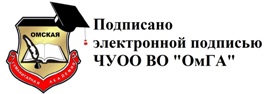 ДОГОВОР об образовании № 
на обучение по образовательным программам высшего образованияг. Омск                                                                                                                                                                     г.                     Частное учреждение образовательная организация высшего образования «Омская гуманитарная академия», осуществляющее образовательную деятельность на основании лицензии на осуществление образовательной деятельности № 1764 (серия 90Л01 № 0008783) от 12 ноября 2015 г., выданной Федеральной службой по надзору в сфере образования и науки, со сроком действия - бессрочно, свидетельства о государственной аккредитации № 3086 (серия 90А01 № 0003246), выданного 24 апреля 2019 г. Федеральной службой по надзору в сфере образования и науки на срок до 24 апреля 2025 г.                         (далее – «Исполнитель», «Академия»), в лице ректора Еремеева Александра Эммануиловича, действующего на основании Устава (Устав Частного учреждения образовательной организации высшего образования «Омская гуманитарная академия» (новая редакция) утвержден решением учредителя «Академия гуманитарных наук и образования», протокол общего собрания учредителей № 4 от 27.06.2015 и зарегистрирован Межрайонной инспекцией Федеральной налоговой службы № 12 по Омской области 20.08.2015 за государственным регистрационным номером 2155543389340, основной государственный регистрационный номер 1025500609111), с одной стороны, и (фамилия, имя, отчество/наименование юридического лица)именуемый(-ая) в дальнейшем «Заказчик», в лице (наименование должности, фамилия, имя, отчество представителя Заказчика) (реквизиты документа, удостоверяющего полномочия представителя Заказчика) (фамилия, имя, отчество лица, зачисляемого на обучение)именуемый(-ая) в дальнейшем «Обучающийся», совместно именуемые «Стороны», заключили настоящий Договор (далее – «Договор») о нижеследующемПредмет Договора1.1. Исполнитель обязуется предоставить образовательную услугу, а Заказчик обязуется оплатить обучение по основной профессиональной образовательной программе высшего образования – программе бакалавриата:форма обучения –_______, код и наименование направления подготовки ___________________ (уровень бакалавриата), направленность (профиль) программы ______________________________________в пределах федерального  государственного образовательного стандарта высшего образования по указанному выше направлению подготовки.1.2. Срок освоения образовательной программы (продолжительность обучения) на момент подписания Договора составляет _______________.1.3. Лицам, успешно прошедшим итоговую аттестацию, выдаются документы об образовании и о квалификации, образцы которых самостоятельно устанавливаются организацией, осуществляющей образовательную деятельность - Частным учреждением образовательной организацией высшего образования «Омская гуманитарная академия». Документ об образовании и о квалификации, выдаваемый лицам, успешно прошедшим итоговую аттестацию, подтверждает получение профессионального образования следующих уровня и квалификации по направлению подготовки, относящемуся к соответствующему уровню профессионального образования: высшее образование - бакалавриат (подтверждается дипломом бакалавра).Лицам, успешно прошедшим государственную итоговую аттестацию, выдаются документы об образовании и о квалификации, образцы которых устанавливаются федеральным органом исполнительной власти, осуществляющим функции по выработке государственной политики и нормативно-правовому регулированию в сфере образования. Документ об образовании и о квалификации, выдаваемый лицам, успешно прошедшим государственную итоговую аттестацию, подтверждает получение профессионального образования следующих уровня и квалификации по направлению подготовки, относящемуся к соответствующему уровню профессионального образования: высшее образование - бакалавриат (подтверждается дипломом бакалавра). Лицам, не прошедшим итоговой аттестации (государственной итоговой аттестации) или получившим на итоговой аттестации (государственной итоговой аттестации) неудовлетворительные результаты, а также лицам, освоившим часть образовательной программы и (или) отчисленным из организации, осуществляющей образовательную деятельность, выдается справка об обучении или о периоде обучения по образцу, самостоятельно устанавливаемому организацией, осуществляющей образовательную деятельность - Частным учреждением образовательной организацией высшего образования «Омская гуманитарная академияВзаимодействие сторон2.1. Исполнитель вправе:2.1.1. Самостоятельно осуществлять образовательный процесс, устанавливать системы оценок, формы, порядок и периодичность промежуточной аттестации Обучающегося;2.1.2. Применять к Обучающемуся меры поощрения и меры дисциплинарного взыскания в соответствии с законодательством Российской Федерации, учредительными документами Академии, настоящим Договором и локальными нормативными актами Академии.2.2. Заказчик вправе:2.2.1. Получать информацию от Исполнителя по вопросам организации и обеспечения надлежащего предоставления услуг, предусмотренных разделом I настоящего Договора;2.2.2. Потребовать полного возмещения убытков, причиненных ему в связи с нарушением сроков начала и (или) окончания оказания платных образовательных услуг, а также в связи с недостатками платных образовательных услуг. 2.3. Обучающемуся предоставляются академические права в соответствии с частью 1 статьи 34 Федерального закона от 29 декабря 2012 г. № 273-ФЗ «Об образовании в Российской Федерации». Обучающийся также вправе:2.3.1. Получать информацию от Исполнителя по вопросам организации и обеспечения надлежащего предоставления услуг, предусмотренных разделом I настоящего Договора;2.3.2. Пользоваться в порядке, установленном локальными нормативными актами, имуществом Академии, необходимым для освоения образовательной программы;2.3.3. Принимать в порядке, установленном локальными нормативными актами, участие в социально-культурных, оздоровительных и иных мероприятиях, организованных Академией;2.3.4. Получать полную и достоверную информацию об оценке своих знаний, умений, навыков и компетенций, а также о критериях этой оценки.2.4. Исполнитель обязан:2.4.1. Зачислить Обучающегося, выполнившего установленные законодательством Российской Федерации, учредительными документами, локальными нормативными актами Исполнителя условия приема, в качестве студента.2.4.2. Довести до Заказчика информацию, содержащую сведения о предоставлении платных образовательных услуг в порядке и объеме, которые предусмотрены Законом Российской Федерации от 7 февраля 1992 г. № 2300-1 «О защите прав потребителей» и Федеральным законом от 29 декабря 2012 г. № 273-ФЗ «Об образовании в Российской Федерации»;2.4.3. Организовать и обеспечить надлежащее предоставление образовательных услуг, предусмотренных разделом I настоящего Договора. Образовательные услуги оказываются в соответствии с федеральным государственным образовательным стандартом высшего образования, учебным планом и расписанием занятий Академии;2.4.4. Обеспечить Обучающемуся предусмотренные выбранной образовательной программой условия ее освоения;2.4.5. Принимать от Обучающегося и (или) Заказчика плату за образовательные услуги;2.4.6. Обеспечить Обучающемуся уважение человеческого достоинства, защиту от всех форм физического и психического насилия, оскорбления личности, охрану жизни и здоровья.2.5. Заказчик и (или) Обучающийся обязан(-ы) своевременно вносить плату за предоставляемые Обучающемуся образовательные услуги, указанные в разделе I настоящего Договора, в размере и порядке, определенных настоящим Договором, а также предоставлять платежные документы, подтверждающие такую оплату.III. Стоимость образовательных услуг, сроки и порядок их оплаты3.1. Полная стоимость образовательных услуг за весь период обучения Обучающегося составляет _____________________ рублей.Увеличение стоимости образовательных услуг после заключения настоящего Договора не допускается, за исключением увеличения стоимости указанных услуг с учетом уровня инфляции, предусмотренного основными характеристиками федерального бюджета на очередной финансовый год и плановый период.3.2. В день заключения настоящего Договора вносится предоплата в размере 50% стоимости обучения первого семестра, что предусмотрено п. 7.3 настоящего Договора.3.3. Последующая оплата за обучение вносится по усмотрению Заказчика: вся сумма единовременно; по полугодиям; либо вносится равными долями ежемесячно, до 20 числа месяца, предшествующего учебному месяцу, за который вносится оплата.Оплата вносится: за наличный расчет в кассу Академии, либо в безналичном порядке на счет Академии, указанный в разделе VIII настоящего Договора.3.4. Оплата образовательных услуг за весь период обучения Обучающегося должна быть полностью произведена до начала итоговой (государственной итоговой) аттестации Обучающегося. IV. Порядок изменения и расторжения Договора4.1. Условия, на которых заключен настоящий Договор, могут быть изменены по соглашению Сторон или в соответствии с законодательством Российской Федерации.4.2. Настоящий Договор может быть расторгнут по соглашению Сторон.4.3. Настоящий Договор может быть расторгнут по инициативе Исполнителя в одностороннем порядке в случаях, предусмотренных пунктом 21 Правил оказания платных образовательных услуг, утвержденных постановлением Правительства Российской Федерации от 15 августа 2013 г. № 706.4.4. Действие настоящего Договора прекращается досрочно:по инициативе Обучающегося или родителей (законных представителей) несовершеннолетнего Обучающегося, в том числе в случае перевода Обучающегося для продолжения освоения образовательной программы в другую организацию, осуществляющую образовательную деятельность;по инициативе Исполнителя в случае применения к Обучающемуся отчисления как меры дисциплинарного взыскания, в случае невыполнения Обучающимся по профессиональной образовательной программе обязанностей по добросовестному освоению такой образовательной программы и выполнению учебного плана, а также в случае установления нарушения порядка приема в Академию, повлекшего по вине Обучающегося его незаконное зачисление в образовательную организацию;по обстоятельствам, не зависящим от воли Обучающегося или родителей (законных представителей) несовершеннолетнего Обучающегося и Исполнителя, в том числе в случае ликвидации Исполнителя.4.5. Исполнитель вправе отказаться от исполнения обязательств по Договору при условии полного возмещения Обучающемуся убытков.4.6. Обучающийся вправе отказаться от исполнения настоящего Договора при условии оплаты Исполнителю фактически понесенных им расходов.V. Ответственность Исполнителя, Заказчика и Обучающегося5.1. За неисполнение или ненадлежащее исполнение своих обязательств по Договору Стороны несут ответственность, предусмотренную законодательством Российской Федерации и настоящим Договором.5.2. При обнаружении недостатка образовательной услуги, в том числе оказания не в полном объеме, предусмотренном образовательными программами (частью образовательной программы), Заказчик вправе по своему выбору потребовать:5.2.1. Безвозмездного оказания образовательной услуги.5.2.2. Соразмерного уменьшения стоимости оказанной образовательной услуги.5.2.3. Возмещения понесенных им расходов по устранению недостатков оказанной образовательной услуги своими силами или третьими лицами.5.3. Заказчик вправе отказаться от исполнения Договора и потребовать полного возмещения убытков, если в течение 30 дней недостатки образовательной услуги не устранены Исполнителем. Заказчик также вправе отказаться от исполнения Договора, если им обнаружен существенный недостаток оказанной образовательной услуги или иные существенные отступления от условий Договора.5.4. Если Исполнитель нарушил сроки оказания образовательной услуги (сроки начала и (или) окончания оказания образовательной услуги и (или) промежуточные сроки оказания образовательной услуги) либо если во время оказания образовательной услуги стало очевидным, что она не будет оказана в срок, Заказчик вправе по своему выбору:5.4.1. Назначить Исполнителю новый срок, в течение которого Исполнитель должен приступить к оказанию образовательной услуги и (или) закончить оказание образовательной услуги;5.4.2. Поручить оказать образовательную услугу третьим лицам за разумную цену и потребовать от исполнителя возмещения понесенных расходов;5.4.3. Потребовать уменьшения стоимости образовательной услуги;5.4.4. Расторгнуть Договор.VI. Срок действия Договора6.1. Настоящий Договор вступает в силу со дня его заключения Сторонами и действует до полного исполнения Сторонами обязательств.VII. Заключительные положения7.1. Исполнитель вправе снизить стоимость платной образовательной услуги по Договору Обучающемуся, достигшему успехов в учебе и (или) научной деятельности, а также нуждающемуся в социальной помощи. Основания и порядок снижения стоимости платной образовательной услуги устанавливаются локальным нормативным актом Исполнителя и доводятся до сведения Обучающегося.7.2. Несоответствие платных образовательных услуг обязательным требованиям, предусмотренным законом либо в установленном им порядке, или условиям договора (при их отсутствии или неполноте условий обычно предъявляемым требованиям), или целям, для которых платные образовательные услуги обычно используются, или целям, о которых исполнитель был поставлен в известность заказчиком при заключении договора, в том числе оказания их не в полном объеме, предусмотренном образовательными программами (частью образовательной программы).7.3 Неустранимый недостаток или недостаток, который не может быть устранен без несоразмерных расходов или затрат времени, или выявляется неоднократно, или проявляется вновь после его устранения.7.4. Сведения, указанные в настоящем Договоре, соответствуют информации, размещенной на официальном сайте Академии в сети «Интернет» на дату заключения настоящего Договора.7.5. Под периодом предоставления образовательной услуги (периодом обучения) понимается промежуток времени с даты издания приказа о зачислении Обучающегося в Академию до даты издания приказа об окончании обучения или отчислении Обучающегося из Академии.7.6. Настоящий Договор составлен в трех экземплярах, по одному для каждой из сторон. Все экземпляры имеют одинаковую юридическую силу. Изменения и дополнения настоящего Договора могут производиться только в письменной форме и подписываться уполномоченными представителями Сторон.7.7. Изменения Договора оформляются дополнительными соглашениями к Договору.7.8. Все споры и разногласия, которые могут возникнуть между Сторонами по вопросам, не нашедшим своего разрешения в тексте данного Договора, будут разрешаться путем переговоров на основе действующего законодательства. 7.9. С условиями настоящего Договора, лицензией на осуществление образовательной деятельности (серия 90Л01         № 0008783 рег. № 1764 от 12.11.2015), свидетельством о государственной аккредитации (серия 90А01 № 0003246                             рег. № 3086 от 24 апреля 2019 г.), а также действующими на момент заключения настоящего Договора: Уставом Академии, Правилами приема, Положением о порядке оказания платных образовательных услуг и Правилами внутреннего распорядка обучающихся, ознакомлен: ____________ (подпись).7.10. На обработку своих персональных данных в порядке, установленном Федеральным законом от 27 июля 2006 г. № 152-ФЗ «О персональных данных» согласен: ________________ (подпись).действующего на основаниииVIII. Адреса и реквизиты СторонVIII. Адреса и реквизиты СторонVIII. Адреса и реквизиты СторонИсполнитель: Частное учреждение образовательная организация высшего образования «Омская гуманитарная академия» 644105, г. Омск,ул. 4-ая Челюскинцев, 2 «А»тел/факс: (3812) 28-47-43, 28-47-37Эл. почта: nou_ogu@mail.ru ОГРН 1025500609111ИНН 5502040870  КПП 550301001Р/с 40703810907000000079в Сибирском филиалеАО «Райффайзенбанк»г. Новосибирска,К/с 30101810300000000799БИК 045004799Ректор___________________А.Э. ЕремеевСОГЛАСОВАНО:Главный бухгалтер___________________Н.В. РомановаЗаказчик:ФИО полностью/наименование юр.лицадата рождения: _________г.паспорт, удостоверение личностисерия  номервыдан: __________г. телефон: Платежные реквизиты (для юридических лиц): _________________________
__________________________________
____________________________________________________________________Заказчик:_________________/__________________Обучающийся:____________________________________________________________________ФИО полностьюдата рождения: ____. ____.  ________г._________________________________паспорт, удостоверение личности_________________________________серия  номер,выдан: ____. ____.  ________г.кем:________________________________________________________________адрес:______________________________________________________________телефон:___________________________Обучающийся:_________________/_________________